Développer la signification de l’addition et de la soustractionDévelopper la signification de l’addition et de la soustractionDévelopper la signification de l’addition et de la soustractionModélise l’addition et la soustraction de façon concrète 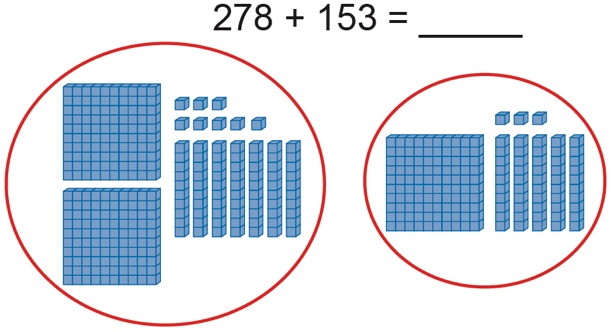 « 278 » « 378, 388, 398, 408, 418, 428, 429, 
430, 431 »Modélise l’addition et la soustraction de façon symbolique 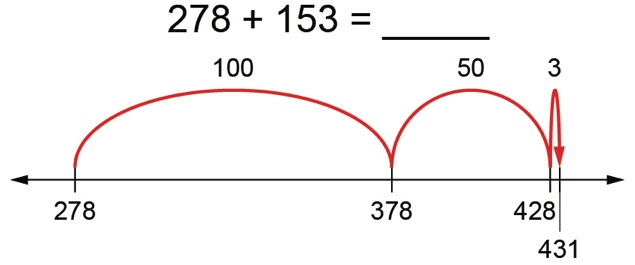 « J’additionne 1 centaine, 5 dizaines et 3 unités.  
278 + 153 = 278 + 100 + 50 + 3, ou 431. »Utilise l’algorithme standard pour additionner et soustraire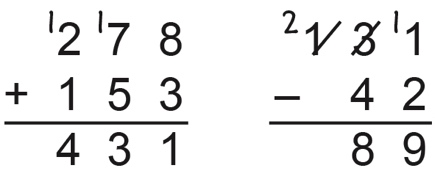 Observations et documentationObservations et documentationObservations et documentationDévelopper la signification de l’addition et de la soustraction (suite)Développer la signification de l’addition et de la soustraction (suite)Développer la signification de l’addition et de la soustraction (suite)Estime des sommes et des différences pour vérifier leur vraisemblance131 – 42 = 89« 130 – 40 = 90, ce qui est près de 89, donc ma réponse est raisonnable. »Crée des problèmes et les résout« Il y a 131 oiseaux dans l’arbre. Certains d’entre eux se sont envolés. Il y a maintenant 42 oiseaux dans l’arbre. Combien d’oiseux se sont envolés ? »131 − ___ = 42
89 oiseaux se sont envolés. Résout des problèmes à l’aide des propriétés de l’addition et de la soustraction et des opérations inverses 131 − ___ = 42« Je peux penser à l’addition pour m’aider à résoudre le problème :42 + ___ = 131 »Observations et documentationObservations et documentationObservations et documentationDévelopper une aisance avec l’addition et la soustractionDévelopper une aisance avec l’addition et la soustractionDévelopper une aisance avec l’addition et la soustractionAdditionne et soustrait dans un intervalle de 5 avec aisance« Je sais que 4 + 1 = 5 et que 5 – 1 = 4. » Additionne et soustrait jusqu’à 10 avec aisance« Je sais que 8 + 2 = 10 et que 10 – 2 = 8. » (compléments de 10)Additionne et soustrait jusqu’à 20 avec aisance« Je peux utiliser des doubles. 
Je sais que 9 + 9 = 18 et que 18 – 9 = 9. » Observations et documentationObservations et documentationObservations et documentationUtilise des sommes et des différences connues pour calculer des équations d’addition et de soustraction25 + 37 = « Je sais que 25 + 30 = 55, et que 55 plus 5 font 60, et que 2 de plus font 62. » (décomposer, faits connus)
Développe des stratégies mentales et des algorithmes29 + 32 =  « Je retire 1 de 32 et donne 1 à 29 pour obtenir 30 + 31. 
30 + 30 = 60, et 1 de plus fait 61. » (compensation)Estime des sommes et des différences49 + 38 = « 49 est près de 50.
38 est près de 40.
50 + 40 = 90 »
(utiliser des repères)Observations et documentationObservations et documentationObservations et documentation